「ぶっとびキャンプ」のご連絡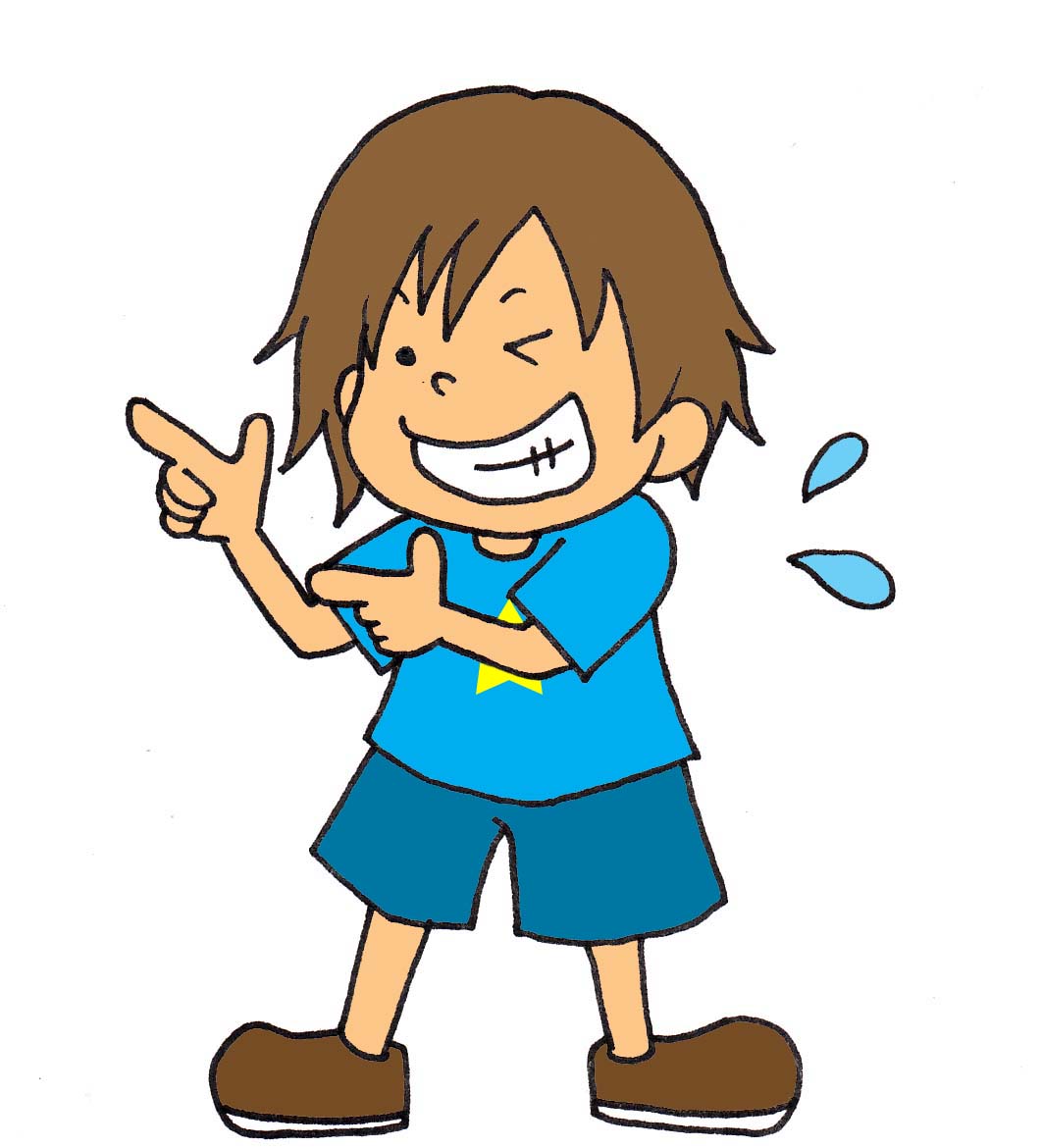 ※キッズキャンプ・ユースキャンプ共通になります。交通に関して　　　　① バス利用(別途5,５00円)　　　　　みどり野教会からのバスを利用する方は、集合場所が２つございます。　　　　　　　行き (１日目)　A：みどり野キリスト教会　　　　　　　　朝９時１５分　　　　　　　　　　　　　　　　(あざみ野駅みずほ銀行横 迎え９時００分)　　　　　　　　　　　　 　  B：新百合ヶ丘駅 南口バスロータリー   　朝１０時　　　　　　　帰り (４日目)　A：みどり野キリスト教会　　　          夕１９時頃　　　　　　　　　　　　　　(あざみ野駅みずほ銀行横 19時半前後)                             B：新百合ヶ丘駅 南口バスロータリー　夕１8時頃　　　※道路状況に応じて時間の変更がありますので、帰りは保護者の方々に、大体の到着時間連絡を入れます。『緊急連絡先』または保護者様の携帯番号になります。　　　　　　みどり野キリスト教会発のバスを利用される場合は、お早めにご連絡ください。　　　　　　当日の緊急連絡先0２６-２６６-２８７８ (聖山高原チャペル)　　② 公共機関聖高原駅-聖山高原チャペルまでの送迎便を御利用下さい。１日目　１4:００ 聖高原駅発４日目 　１3:3０ 聖山高原チャペル発　　　　　当日の緊急連絡は、直接聖山高原チャペルにご連絡ください。　　　　　電話番号 ０２６-２６６-２８７８(担当 田中)　　③ 自家用車　　　　　当日、午後3時までにお越しください。　　　　　午後3時より受付をいたします。　　　　　最終日は午後１時解散です。　　　　　当日の緊急連絡は、直接聖山高原チャペルにご連絡ください。　　　　　電話番号 ０２６-２６６-２８７８(担当 田中)聖山高原チャペルの気候　　　　　聖山高原チャペルの場所は標高が高いため、夏も朝晩は、涼しくなります。暖かい上着を一枚ご用意ください。持ち物に関してお持物全てに「名前」の記入をお願いします。(下着、靴下、Tシャツ、タオルなど)１日分多めにお着替えをご用意ください。聖山高原チャペル内にショップがあります。そこには、飲み物やお菓子、JESUSFAMILYグッズなど販売しています。お小遣いの金額は、各ご家庭の判断にお任せしますが、管理は引率している親御様,教師の先生に預けるようにお願いします。寝具に関してのお願い小さなお友達が宿泊されますので、おねしょや汚れ（嘔吐）等が発生する場合があります。大変申し訳ないのですが、別途クリーニング費用をご負担お願いします。（※敷布団3,000円 掛け布団2,000円）　　　※持ち物リスト聖書初日のお昼ごはん（捨てられる容器,バス利用者対象）　飲み物(捨てられる容器,バス利用者対象)筆記用具着替え（３日分＋1日分多めに　特にＴシャツは多め）ウォーターバトル用の水着又は洋服(どちらも汚れても良いもの)羽織る物（パーカー、長袖など）タオル類(お風呂用とウォーターバトル用)体育館シューズ　お小遣い(金額に関しては、ご家庭の判断にお任せします。)洗面用具帽子サンダル(動きやすいもの)スニーカー(履きなれている靴)薬（酔い止め等　必要な人）　保険証のコピー水鉄砲(なくしたり、壊れてもいいもの)キャンプのお問い合わせ先聖山高原チャペル長野市大岡丙2861-3電話番号 026-266-2878FAX 026-266-2878E-mail  jf_hijiriyama@shirt.ocn.ne.jpぶっとびキャンプ担当 田中祥史ぶっとびキャンプ参加におけるガイドライン安心で安全なキャンプの実施のため、皆様のご協力をお願いします。※１週間前から検温をして頂き、発熱があった場合は参加をご遠慮いただきます。日付7/287/297/307/318/18/28/3体温